ДЕМОВЕРСИЯ2 классУМК «ШКОЛА РОССИИ»Итоговая контрольная работа по математикеЦель: контроль уровня сформированности вычислительных навыков, умения решать текстовые задачи, уменьшать и увеличивать числа на несколько единиц, чертить ломаную и находить её длину.          1. Реши примеры.56 + 7             35 + 40             32 – 8             60 – 35             2. Запиши столбиком и вычисли значение выражений.28 + 42           71 – 463. Реши задачу.В магазине было  апельсинов. До обеда продали  апельсинов, а после обеда – . Сколько килограммов апельсинов осталось в магазине?4. Увеличь 35 на 20.Уменьши 40 на 9.5. Начерти ломаную из трёх одинаковых по длине звеньев. Длина одного звена равна . Вычисли длину ломаной.РЕШЕНИЕ56 + 7=63            35 + 40= 75                  32 – 8=24             60 – 35=25 28 + 42=70          71 – 46=25 (решение выполнять столбиком)  1)8+6=14(кг) продали всего.  2) 40-14=26(кг) осталось.Ответ: 26 кг апельсинов.35+20=5040-9=312+2+2=6(см) длина ломаной     или   2*3=6(см) длина ломаной.Ответ: 6 см.(выполнить чертёж)Критерии оцениванияитоговой контрольной работы по математике 2 класс«Школа России»  За каждый верный ответ в заданиях 1,2,4 даётся по 1 баллу, за неверный ответ и отсутствие ответа выставляется 0 баллов.  За безошибочное решение задания 3 ставится 5 баллов, за неправильные оформления задачи снимается 1 балл, за неправильный выбор действия в задаче снимается 4 балла, за ошибки в вычислениях снимается по 1 баллу, за неверный ответ и отсутствие ответа выставляется 0 баллов. За безошибочные решения задания 5 ставится 3 балла, за ошибки в чертеже снимается 1 балл, за ошибки в вычислении снимается по 1 баллу, за неверный ответ и отсутствие ответа выставляется 0 баллов.Итого: задание 1 – 4 балла;             задание 2 – 2 балла;             задание 3 – 5 баллов;             задание 4 – 2 балла;             задание 5 – 3 балла.Всего: 16 баллов.Шкала перевода баллов в оценкиОценка «5» - набрано 15-16 баллов.Оценка «4» - набрано 11-14 баллов.Оценка «3» - набрано 7-10 баллов.Оценка «2» - набрано 0-6 баллов.Рекомендовано повторить:Математика. 2 класс – М.И.Моро, С.И.Волкова Справочный материалДействия над числами.1.     При сложении и вычитании многозначных чисел,  при записи столбиком, необходимо единицы писать под единицами, десятки под десятками, сотни под сотнями и т.д. и складывать или вычитать  единицы с единицами, десятки с десятками, сотни с сотнями и т.д.2.     Все вычисления начинаются с единиц.3.     Если при сложении какого-либо разряда получается двузначное число, то в результат записывают единицы этого числа, а десятки переходят в следующий разряд.4.     Если при вычитании недостаточно единиц какого-либо разряда, то занимаем в большем разряде.Ломаная линия  состоит из отрезков, последовательно соединённых друг с другом.Каждый отрезок – это звено ломаной.Длина ломаной – это сумма длин всех её звеньев.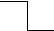 Действие  Знак Увеличить на … + Уменьшить на … - 